«Мой класс носит имя героя» Ковалько Вячеслав Иванович(род.18 октября 1928 года)             Ковалько Вячеслав Иванович родился 18 октября 1928 года в станице Новодеревянковской . Учился в восточной школе № 44.  Эту страшную войну ветеран встретил    подростком 13 лет. Огромный вклад в Победу внесли труженики тыла. Это они, недоедая, недосыпая, укрепляли мощь Советской Армии. Женщины, старики, подростки заменили ушедших мужей и сыновей, отцов и братьев. трудились на полях и заводах, рыли окопы.     В послевоенные годы с 1949 по 1953 год Вячеслав Иванович был призван в Армию и служил в  Москве во внутренних войсках МВД. После армии  окончил Ейскую автошколу , женился , появились дочь и сын.      За плечами Вячеслава Ивановича более 60 лет трудового стажа, много лет был водителем на селе, работал  в колхозе «Путь коммунизма», ныне ОАО «Дружба». Ныне в 2018 году  ветеран отметил свое 90 –летний юбилей. 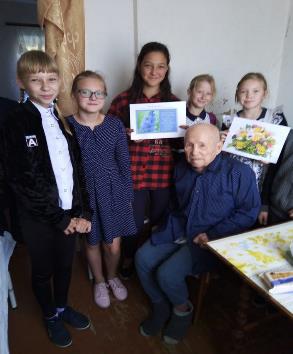 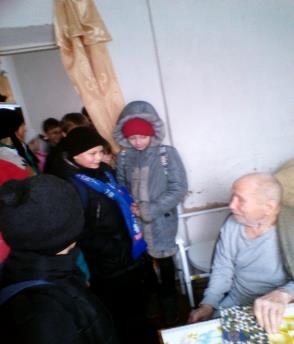      Для многих  это поистине великий подвиг – дожить до такого преклонного возраста. 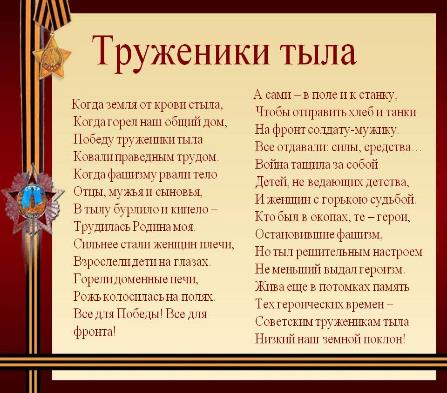     Немного осталось в живых ветеранов и участников той самой войны.      .Вячеслав Иванович награжден юбилейной медалью к 60-летию  Победы ВОВ, 65-летию и 70 Победы ВОВ.         Для нас, учащихся 6Б класса Вячеслав Иванович- Герой. Человек,  не просто  переживший в таком же , как и мы  возрасте, войну, но и прежде всего герой-долгожитель. И мы единогласно решили присвоить своему классу имя Ковалько Вячеслава Ивановича.